О признании утратившими силу отдельных решений Совета депутатов Кукуштанского сельского поселения Пермского муниципального района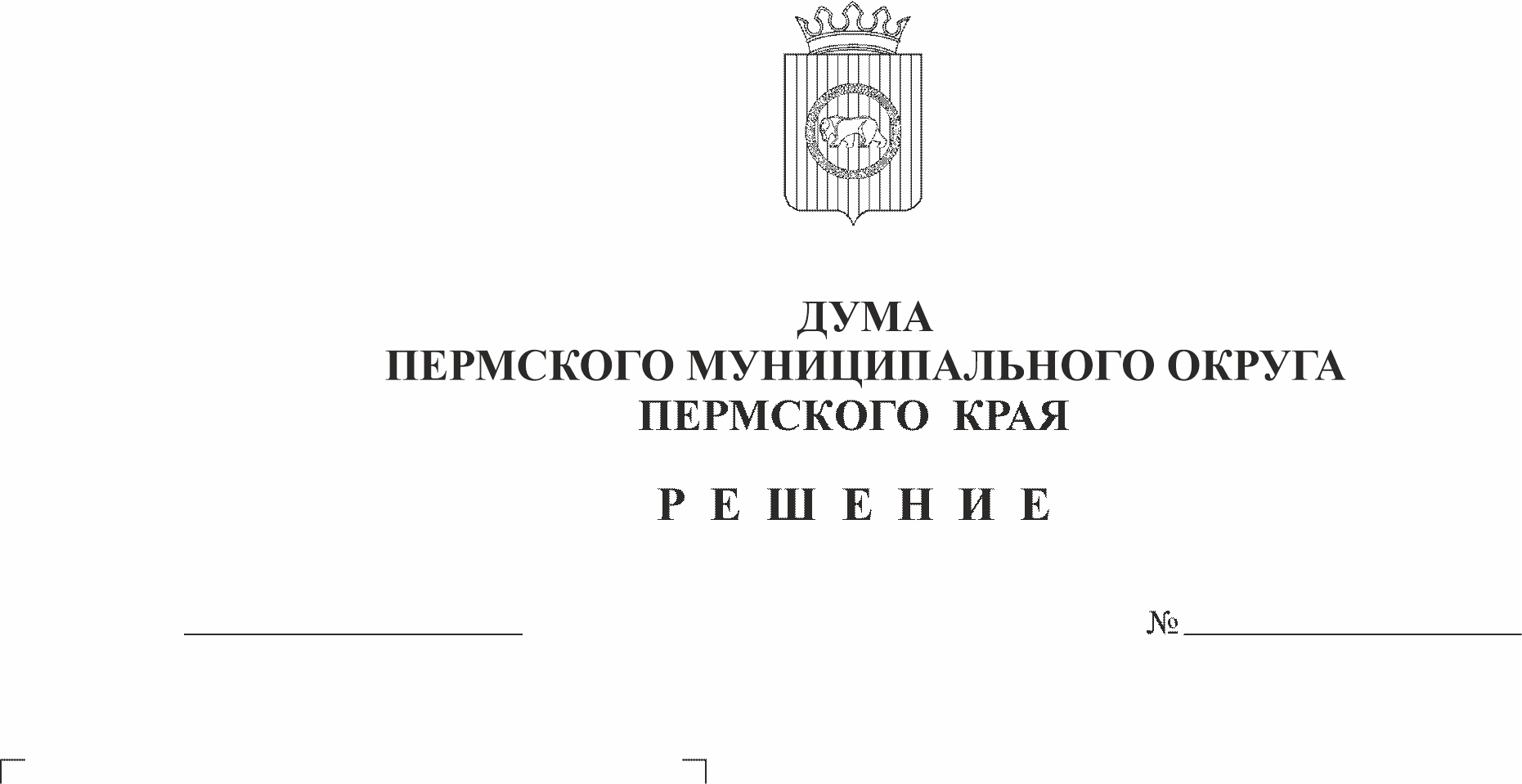 В соответствии с частью 1 статьи 8 Закона Пермского края от 29 апреля 2022 г. № 75-ПК «Об образовании нового муниципального образования Пермский муниципальный округ Пермского края», с пунктом 1 части 2 статьи 25 Устава Пермского муниципального округа Пермского края, Дума Пермского муниципального округа Пермского края РЕШАЕТ:1. Признать утратившими силу решения Совета депутатов Кукуштанского сельского поселения Пермского муниципального района согласно приложению к настоящему решению.2. Опубликовать (обнародовать) настоящее решение в бюллетене муниципального образования «Пермский муниципальный округ» и разместить на официальном сайте Пермского муниципального округа в информационно-телекоммуникационной сети Интернет (www.permraion.ru).3. Настоящее решение вступает в силу со дня его официального опубликования, за исключением пунктов 132, 163, 167, 174 Перечня решений Совета депутатов Кукуштанского сельского поселения Пермского муниципального района, подлежащих признанию утратившими силу, которые вступают в силу с 01 июня 2023г.Председатель ДумыПермского муниципального округа                                                  Д.В. ГордиенкоГлава муниципального округа –глава администрации Пермскогомуниципального округа                                                                          В.Ю. ЦветовПриложение к решению ДумыПермского муниципального округа Пермского края от 22.06.2023 № 195ПЕРЕЧЕНЬрешений Совета депутатов Кукуштанского сельского поселения Пермского муниципального района, подлежащих признанию утратившими силуРешение Совета Депутатов Кукуштанского сельского поселения:от 27 ноября 2008 г. № 27 «Об утверждении Положения о порядке подготовки, рассмотрения, принятия, подписания и опубликования (обнародования) правовых актов Кукуштанского сельского поселения»;от 30 апреля 2009 г. № 95 «Об утверждении Положения об установлении порядка признания граждан малоимущими в целях постановки на учет»; от 24 декабря 2009 г. № 147 «О бюджете муниципального образования Кукуштанское сельское поселение на 2010 год и на плановый период 2011-2012 годов»; от 01 февраля 2010 г. № 162 «О внесении изменений в решение Совета депутатов № 147 от 24.12.2009 «О бюджете Кукуштанского сельского поселения на 2010 год и на плановый период 2011 и 2012 годов»; от 25 февраля 2010 г. № 170 «О внесении изменений в решение Совета депутатов № 147 от 24.12.2009 «О бюджете Кукуштанского сельского поселения на 2010 год и на плановый период 2011 и 2012 годов»; от 18 марта 2010 г. № 172 «О внесении изменений в решение Совета депутатов № 147 от 24.12.2009 «О бюджете Кукуштанского сельского поселения на 2010 год и на плановый период 2011 и 2012 годов»; от 25 марта 2010 г. № 173 «О внесении изменений в решение Совета депутатов от 24.12.2009 № 147 «О бюджете Кукуштанского сельского поселения на 2010 год и на плановый период 2011 и 2012 годов»;  от 19 апреля 2010 г. № 183 «О внесении изменений в решение Совета депутатов № 147 от 24.12.2009 «О бюджете Кукуштанского сельского поселения на 2010 год и на плановый период 2011 и 2012 годов»;от 27 мая 2010 г. № 190 «О внесении изменений в решение Совета депутатов от 24.12.2009 № 147 «О бюджете Кукуштанского сельского поселения на 2010 год и на плановый период 2011 и 2012 годов»;от 16 июля 2010 г. № 200 «О внесении изменений в решение Совета депутатов от 24.12.2009 № 147 «О бюджете Кукуштанского сельского поселения на 2010 год и на плановый период 2011 и 2012 годов»;от 16 июля 2010 г. № 203 «Об утверждении Положения об оплате труда работников рабочих профессий бюджетных учреждений Кукуштанского сельского поселения»;от 09 сентября 2010 г. № 208 «О внесении изменений в решение Совета депутатов от 24.12.2009 № 147 «О бюджете Кукуштанского сельского поселения на 2010 год и на плановый период 2011 и 2012 годов»;от 14 октября 2010 г. № 213 «О внесении изменений в решение Совета депутатов от 24.12.2009 № 147 «О бюджете Кукуштанского сельского поселения на 2010 год и на плановый период 2011 и 2012 годов»;от 24 декабря 2010 г. № 156 «Об утверждении Положения об оплате труда специалистов, служащих, занимающих должности, не отнесенные к должностям муниципальной службы Администрации Кукуштанского сельского поселения»;от 24 февраля 2011 г. № 229 «Об утверждении перечня должностей муниципальной службы в органах местного самоуправления Кукуштанского сельского поселении, при назначении на которые граждане и при замещении которых муниципальные служащие обязаны представлять сведения о своих доходах, об имуществе и обязательствах имущественного характера, а также сведения о доходах, об имуществе и обязательствах имущественного характера своих супруги (супруга) и несовершеннолетних детей»;от 07 апреля 2011 г. № 237 «Об утверждении Правил содержания собак и кошек на территории Кукуштанского сельского поселения»;от 26 июня 2012 г. № 309 «О предоставлении налоговых льгот на 2012 год по уплате земельного налога отдельным категориям налогоплательщиков»;от 26 июня 2012 г. № 310 «О предоставлении налоговых льгот на 2012 год по уплате налога на имущество физических лиц отдельным категориям налогоплательщиков»;от 26 июня 2012 г. № 311 «О дополнительных мерах поддержки социально ориентированным общественным объединениям пожарной охраны и добровольным пожарным»;от 17 августа 2012 г. № 315 «О передаче полномочий по решению вопроса местного значения: дорожная деятельность в отношении автомобильных дорог местного значения в границах населенных пунктов поселения и обеспечение безопасности дорожного движения на них, включая создание и обеспечение функционирования парковок (парковочных мест), осуществление муниципального контроля за сохранностью автомобильных дорог местного значения в границах населенных пунктов поселения, а также осуществление иных полномочий в области использования автомобильных дорог и осуществления дорожной деятельности в соответствии с законодательством Российской Федерации в части разработки рабочего проекта на капитальный ремонт улично-дорожной сети п. Кукуштан»;от 11 сентября 2012 г. № 317 «О внесении изменений в решение Совета депутатов от 26.06.2012 № 309 «О предоставлении налоговых льгот на 2012 год по уплате земельного налога отдельным категориям налогоплательщиков»;от 11 сентября 2012 г. № 318 «О внесении изменений в решение Совета депутатов от 26.06.2012 № 310 «О предоставлении налоговых льгот на 2012 год по уплате налога на имущество физических лиц отдельным категориям налогоплательщиков»;от 11 сентября 2012 г. № 321 «О внесении изменений в решение Совета депутатов от 30.10.2008 № 17 (в редакции решений Совета депутатов от 29.01.2009 № 62, от 01.12.2010 № 217, от 05.05.2010 № 186) «О налоге на имущество физических лиц»;от 11 сентября 2012 г. № 324 «О внесении изменений в решение Совета депутатов от 26.03.2012 № 287 «Об утверждении Порядка сбора и использования денежных средств самообложения граждан муниципального образования Кукуштанское сельское поселение»; от 19 ноября 2012 г. № 331 «О передаче части полномочий по решению вопроса местного значения: по организации в границах поселения электро-, тепло-, газо- и водоснабжения населения, водоотведения, снабжения населения топливом»;от 22 ноября 2012 г. № 337 «О внесении изменений в решение Совета депутатов от 26.03.2012 № 287 «Об утверждении Порядка сбора и использования денежных средств самообложения граждан муниципального образования Кукуштанское сельское поселение»;от 18 декабря 2012 г. № 345 «Об утверждении Положения о предоставлении земельных участков в постоянное (бессрочное) пользование на территории Кукуштанского сельского поселения»;от 24 декабря 2012 г. № 348 «О бюджете Кукуштанского сельского поселения на 2013 год и на плановый период 2014 и 2015 годов», в первом и втором чтении»;от 07 февраля 2013 г. № 358 «О передаче полномочий по решению вопроса местного значения: дорожная деятельность в отношении автомобильных дорог местного значения в границах населенных пунктов поселения и обеспечение безопасности дорожного движения на них, включая создание и обеспечение функционирования парковок (парковочных мест), осуществление муниципального контроля за сохранностью автомобильных дорог местного значения в границах населенных пунктов поселения, а также осуществление иных полномочий в области использования автомобильных дорог и осуществления дорожной деятельности в соответствии с законодательством Российской Федерации в части капитального ремонта и ремонта автомобильных дорог общего пользования в границах населенных пунктов»;от 07 февраля 2013 г. № 359 «О внесении изменений в решение Совета депутатов Кукуштанского сельского поселения от 24.02.2011 №229 «Об утверждении перечня должностей муниципальной службы в органах местного самоуправления Кукуштанского сельского поселении, при назначении на которые граждане и при замещении которых муниципальные служащие обязаны представлять сведения о своих доходах, об имуществе и обязательствах имущественного характера, а также сведения о доходах, об имуществе и обязательствах имущественного характера своих супруги (супруга) и несовершеннолетних детей»;от 07 февраля 2013 г. № 360 «О разработке проекта схемы теплоснабжения Кукуштанского сельского поселения»;от 07 февраля 2013 г. № 361 «Об утверждении правил землепользования и застройки муниципального образования «Кукуштанское сельское поселение» Пермского муниципального района Пермского края»; от 07 февраля 2013 г. № 365 «О внесении изменений в решение Совета депутатов от 26.03.2012 № 287 «Об утверждении Порядка сбора и использования денежных средств самообложения граждан муниципального образования Кукуштанское сельское поселение»;от 07 февраля 2013 г. № 366 «О передаче полномочий по решению вопроса местного значения: организация и осуществление мероприятий по гражданской обороне»;от 28 февраля 2013 г. № 368 «Об утверждении Порядка передачи на хранение и выкупа подарков лицами, замещавшими должность главы муниципального образования, муниципальную должность, замещаемую на постоянной основе, сдавшими подарок, полученный ими в связи с протокольным мероприятием, со служебной командировкой и с другим официальным мероприятием»;от 28 февраля 2013 г. № 369 «Об утверждении Порядка определения размера платы за оказание услуг, которые являются необходимыми и обязательными для предоставления администрацией Кукуштанского сельского поселения Пермского муниципального района муниципальных услуг»;от 28 февраля 2013 г. № 370 «Об утверждении Положения о комиссии по профилактике терроризма, экстремизма и других правонарушений в муниципальном образовании «Кукуштанское сельское поселение»;от 12 марта 2013 г. № 375 «О внесении изменений в решение Совета депутатов от 26.03.2012 № 287 «Об утверждении Порядка сбора и использования денежных средств самообложения граждан муниципального образования Кукуштанское сельское поселение»;от 12 марта 2013 г. № 376 «О передаче полномочий по проведению муниципального жилищного контроля»; от 01 апреля 2013 г. № 379 «Об утверждении Порядка определения размера арендной платы, условий и сроков внесения арендной платы за земельные участки из земель населенных пунктов, находящихся в муниципальной собственности Кукуштанского сельского поселения»;от 25 апреля 2013 г. № 386 «О внесении изменений в Решение Совета депутатов № 203 от 16.07.2010г. «Об утверждении Положения об оплате труда работников рабочих профессий бюджетных учреждений Кукуштанского сельского поселения»;от 25 апреля 2013 г. № 389 «Об утверждении Положения о дружинах общественного порядка в Кукуштанском сельском поселении»;от 13 июня 2013 г. № 396 «О внесении изменений в решение Совета депутатов от 18.12.2012 № 345 «Об утверждении Положения о предоставлении земельных участков в постоянное (бессрочное) пользование на территории Кукуштанского сельского поселения»;от 13 июня 2013 г. № 397 «Об утверждении положения о Порядке проведения осмотров зданий, сооружений и выдачи рекомендаций об устранении выявленных в ходе таких осмотров нарушений на территории Кукуштанского сельского поселения Пермского муниципального района»;от 18 июля 2013 г. № 406 «О внесении изменений в решение Совета депутатов от 07.04.2011 № 237 «Об утверждении Правил содержания собак и кошек на территории Кукуштанского сельского поселения»;от 23 сентября 2013 г. № 417 «Об утверждении председателей и заместителей председателей постоянных комиссий Совета депутатов Кукуштанского сельского поселения»;от 23 сентября 2013 г. № 419 «О внесении изменений в решение Совета депутатов № 348 от 24.12.2012 «О бюджете Кукуштанского сельского поселения на 2013 год и на плановый период 2014 и 2015 годов», в первом и втором чтении»;от 17 ноября 2013 г. № 424 «О внесении изменений в решение Совета депутатов № 348 от 24.12.2012 «О бюджете Кукуштанского сельского поселения на 2013 год и на плановый период 2014 и 2015 годов», в первом и втором чтении»;от 29 ноября 2013 г. № 425 «О заключении Соглашения о сотрудничестве Земского Собрания Пермского муниципального района и Совета депутатов Кукуштанского сельского поселения Пермского муниципального района»;от 21 ноября 2013 г. № 427 «Об установлении оплаты труда главе Кукуштанского сельского поселения»;от 21 ноября 2013 г. № 428 «О создании дорожного фонда Кукуштанского сельского поселения и об утверждении порядка формирования и использования бюджетных ассигнований дорожного фонда»;от 21 ноября 2013 г. № 429 «Об утверждении Положения о бюджетном процессе Кукуштанского сельского поселения»;от 28 ноября 2013 г. № 434 «О передаче полномочий по решению вопроса местного значения: выполнение функций по осуществлению мониторинга кредиторской задолженности за коммунальные услуги и топливно-энергетические ресурсы поселения»;от 28 ноября 2013 г. № 435 «О передаче полномочий по решению вопроса местного значения: выполнение функций по запросу информации у организаций коммунального комплекса по вопросам применения тарифов и надбавок»;от 28 ноября 2013 г. № 436 «О передаче полномочий по решению вопроса местного значения: приведение в нормативное состояние объектов соцсферы, выполнение функций заказчика по капитальному ремонту объектов соцсферы»;от 28 ноября 2013 г. № 437 «О передаче полномочий по решению вопроса местного значения: выполнение функций по осуществлению мониторинга об объемах начисления потребителям и объемах платежей потребителей за коммунальные услуги»;от 23 декабря 2013 г. № 440 «О бюджете Кукуштанского сельского поселения на 2014 год и на плановый период 2015 и 2016 годов», в первом и втором чтении»;от 23 декабря 2013 г. № 443 «Об утверждении Положения об оплате труда работников рабочих профессий бюджетных учреждений и администрации Кукуштанского сельского поселения»;от 23 декабря 2013 г. № 444 «О внесении изменений в Решение Совета депутатов № 427 от 21.11.2013 г «Об установлении оплаты труда главе Кукуштанского сельского поселения»;от 23 декабря 2013 г. № 448 «Об утверждении Положения об организации похоронного и порядке деятельности кладбищ на территории Кукуштанского сельского поселения»;от 31 марта 2014 г. № 463 «Об утверждении Программы социально-экономического развития Кукуштанского сельского поселения Пермского муниципального района на 2014-2017 годы»;от 31 марта 2014 г. № 466 «О внесении изменений в решение Совета депутатов № 440 от 23.12.2013 «О бюджете Кукуштанского сельского поселения на 2014 год и на плановый период 2015 и 2016 годов», в первом и втором чтении»;от 17 апреля 2014 г. № 469 «О внесении изменений в решение Совета депутатов № 440 от 23.12.2013 «О бюджете Кукуштанского сельского поселения на 2014 год и на плановый период 2015 и 2016 годов», в первом и втором чтении»;от 17 апреля 2014 г. № 472 «О внесении изменений в решение Совета депутатов Кукуштанского сельского поселения от 19.11.2012 № 331 «О передаче части полномочий по решению вопроса местного значения: по организации в границах поселения электро-, тепло-, газо- и водоснабжения населения, водоотведения, снабжения населения топливом»;от 17 апреля 2014 г. № 475 «О внесении изменений в решение Совета депутатов от 21.11.2013 №428 «О создании дорожного фонда Кукуштанского сельского поселения и об утверждении порядка формирования и использования бюджетных ассигнований дорожного фонда»;от 09 сентября 2014 г. № 488 «О внесении изменений в решение Совета депутатов № 440 от 23.12.2013 «О бюджете Кукуштанского сельского поселения на 2014 год и на плановый период 2015 и 2016 годов», в первом и втором чтении»;от 30 октября 2014 г. № 493 «О внесении изменений в решение Совета депутатов № 440 от 23.12.2013 «О бюджете Кукуштанского сельского поселения на 2014 год и на плановый период 2015 и 2016 годов», в первом и втором чтении»;от 27 ноября 2014 г. № 501 «О внесении изменений в решение Совета депутатов № 440 от 23.12.2013 «О бюджете Кукуштанского сельского поселения на 2014 год и на плановый период 2015 и 2016 годов», в первом и втором чтении»;от 23 декабря 2014 г. № 504 «О бюджете Кукуштанского сельского поселения на 2015 год и на плановый период 2016 и 2017 годов»;  от 19 февраля 2015 г. № 511 «О внесении изменений в решение Совета Депутатов №504 от 23.12.2014 «О бюджете Кукуштанского сельского поселения на 2015 год и на плановый период 2016 и 2017 годов»;от 19 февраля 2015 г. № 513 «Об отмене решения Совета депутатов № 253 от 30.06.2011 «Об утверждении Административного Регламента исполнения проверок при осуществлении муниципального земельного контроля на территории Кукуштанского сельского поселения»;от 27 февраля 2015 г. № 514 «Об утверждении Положения об управлении и распоряжении земельными участками, находящимися в муниципальной собственности и распоряжении земельными участками, государственная собственность на которые не разграничена»;от 27 февраля 2015 г. № 516 «Об утверждении Порядка формирования перечня земельных участков, расположенных на территории Кукуштанского с/п предназначенных для бесплатного предоставления многодетным семьям»;от 27 февраля 2015 г. № 518 «Об утверждении Положения об оплате труда работников муниципального казенного учреждения «Управление ЖКХ, земельно-имущественных отношений Кукуштанского сельского поселения»;от 30 марта 2015 г. № 521 «Об утверждении Правил присвоения, изменения и аннулирования адресов на территории Кукуштанского сельского поселения»;от 27 августа 2015 г. № 547 «Об утверждении структуры администрации Кукуштанского сельского поселения»;от 17 сентября 2015 г. № 555 «Об утверждении Положения о Контрольно-счетной палате Кукуштанского сельского поселения»;от 17 сентября 2015 г. № 556 «Об утверждении положения о предоставлении гражданином, замещающим должность главы сельского поселения, сведений о доходах, расходах, об и обязательствах имущественного характера»;от 17 сентября 2015 г. № 557 «О внесении изменений в решение Совета депутатов от 27.08.2015 г. № 547 «Об утверждении структуры администрации Кукуштанского сельского поселения»;от 19 ноября 2015 г. № 572 «О внесении изменений в решение Совета депутатов Кукуштанского Сельского поселения от 27.02.2015 № 514 «Об утверждении Положения об управлении и распоряжении земельными участками, находящимися в муниципальной собственности и распоряжении земельными участками, государственная собственность на которые не разграничена»;от 24 декабря 2015 г. № 587 «Об утверждении герба и флага Кукуштанского сельского поселения»;от 25 января 2016 г. № 589 «О внесении изменений в решение Совета депутатов № 518 от 27.02.2015 г. «Об утверждении Положения об оплате труда работников муниципального казенного учреждения «Управление ЖКХ, земельно-имущественных отношений Кукуштанского сельского поселения»;от 25 января 2016 г. № 590 «Об утверждении Порядка ведения реестра муниципального имущества Кукуштанского сельского поселения»;от 25 января 2016 г. № 592 «Об утверждении Положения о порядке и условиях приватизации муниципального имущества Кукуштанского сельского поселения»;от 25 января 2016 г. № 593 «Об утверждении прогнозного плана (программы) приватизации муниципального имущества Кукуштанского сельского поселения на 2016-2018 годы»;от 19 февраля 2016 г. № 596 «Об утверждении положения об оплате труда сотрудников Муниципального автономного учреждения Кукуштанского сельского поселения»;от 19 февраля 2016 г. № 597 «Об утверждении положения об оплате труда сотрудников Муниципального бюджетного учреждения Кукуштанского сельского поселения»;от 19 февраля 2016 г. № 598 «Об утверждении положения об оплате труда сотрудников Муниципального бюджетного учреждения Кукуштанского сельского поселения»;от 18 марта 2016 г. № 602 «О внесении изменений в решение Совета депутатов № 596 от 19.02.2016 «Об утверждении положения об оплате труда сотрудников Муниципального автономного учреждения Кукуштанского сельского поселения»;от 18 марта 2016 г. № 603 «О внесении изменений в решение Совета депутатов № 597 от 19.02.2016 «Об утверждении положения об оплате труда сотрудников Муниципального бюджетного учреждения Кукуштанского сельского поселения»;от 11 апреля 2016 г. № 607 «Об утверждении Положения о предоставлении депутатами Совета депутатов Кукуштанского сельского поселения сведений о доходах, об имуществе и обязательствах имущественного характера»;от 16 сентября 2016 г. № 625 «О внесении изменений в решение Совета Депутатов №586 от 24.12.2015 «О бюджете Кукуштанского сельского поселения на 2016 год и на плановый период 2017 и 2018 годов»;от 24 ноября 2016 г. № 634 «Об утверждении Положения «О порядке принятия лицами, муниципальные должности и осуществляющими свои полномочия на постоянной основе, почетных и специальных званий, наград и иных знаков отличия (за исключением научных и спортивных) иностранных государств, международных организаций, политических партий, иных общественных объединений и других организаций»;от 26 декабря 2016 г. № 643 «О бюджете Кукуштанского сельского поселения на 2017 год и на плановый период 2018 и 2019 годов во втором чтении»;от 26 декабря 2016 г. № 644 «О внесении изменений в решение № 429 от 21.11.2013 «Об утверждении Положения о бюджетном процессе Кукуштанского сельского поселения»;от 23 января 2017 г. № 647 «О внесении изменений в решение Совета депутатов №643 от 26.12.2016 «О бюджете Кукуштанского сельского поселения на 2017 год и на плановый период 2018 и 2019 годов»;от 23 января 2017 г. № 648 «Об утверждении Положения о порядке предоставления служебных жилых помещений специализированного жилого фонда Кукуштанского сельского поселения»;от 20 марта 2017 г. № 657 «Об утверждении Положения о возмещении расходов, связанных с депутатской деятельностью, в виде компенсации депутату Совета депутатов Кукуштанского сельского поселения, осуществляющему свои полномочия на непостоянной основе»;от 17 апреля 2017 г. № 651 «О внесении изменений в решение Совета Депутатов №643 от 26.12.2016 «О бюджете Кукуштанского сельского поселения на 2017 год и на плановый период 2018 и 2019 годов»;от 17 апреля 2017 г. № 659 «О внесении изменений в решение Совета Депутатов №643 от 26.12.2016 «О бюджете Кукуштанского сельского поселения на 2017 год и на плановый период 2018 и 2019 годов»;от 17 апреля 2017 г. № 661 «Об утверждении Положения о добровольной народной дружине, действующей на территории Кукуштанского сельского поселения»;от 22 мая 2017 г. № 662 «О внесении изменений в решение Совета Депутатов №643 от 26.12.2016 «О бюджете Кукуштанского сельского поселения на 2017 год и на плановый период 2018 и 2019 годов»;от 22 мая 2017 г. № 665 «Об утверждении Положения об организации библиотечного обслуживания населения, комплектовании и обеспечении сохранности библиотечных фондов библиотеки муниципального образования «Кукуштанское сельское поселение»;от 19 июня 2017 г. № 672 «Об утверждении Порядка сноса и выполнения компенсационных посадок зеленых насаждений на территории Кукуштанского сельского поселения»;от 11 июля 2017 г. № 675 «Об утверждении Порядка предоставления и расходования иных межбюджетных трансфертов, передаваемых из бюджета Кукуштанского сельского поселения в бюджет Пермского муниципального района»;от 14 августа 2017 г. № 676 «О внесении изменений в решение Совета Депутатов №643 от 26.12.2016 «О бюджете Кукуштанского сельского поселения на 2017 год и на плановый период 2018 и 2019 годов»;от 21 августа 2017 г. № 680 «Об утверждении Положения об оплате труда специалистов, замещающих должности, не отнесенные к должностям муниципальной службы, администрации Кукуштанского сельского поселения»;от 11 сентября 2017 г. № 682 «О внесении изменений в решение Совета Депутатов №643 от 26.12.2016 «О бюджете Кукуштанского сельского поселения на 2017 год и на плановый период 2018 и 2019 годов»;от 25 сентября 2017 г. № 684 «О внесении изменений в решение Совета Депутатов №643 от 26.12.2016 «О бюджете Кукуштанского сельского поселения на 2017 год и на плановый период 2018 и 2019 годов»;от 25 сентября 2017 г. № 685 «Об утверждении Порядка сбора и использования денежных средств самообложения граждан муниципального образования «Кукуштанское сельское поселение»;от 19 октября 2017 г. № 690 «О внесении изменений в решение Совета Депутатов №643 от 26.12.2016 «О бюджете Кукуштанского сельского поселения на 2017 год и на плановый период 2018 и 2019 годов»;от 10 ноября 2017 г. № 696 «О внесении изменений в решение Совета Депутатов №643 от 26.12.2016 «О бюджете Кукуштанского сельского поселения на 2017 год и на плановый период 2018 и 2019 годов»;от 21 ноября 2017 г. № 697 «О внесении изменений в решение Совета Депутатов №643 от 26.12.2016 «О бюджете Кукуштанского сельского поселения на 2017 год и на плановый период 2018 и 2019 годов»;от 21 ноября 2017 г. № 706 «О публичных слушаниях по проекту решения Совета депутатов Кукуштанского сельского поселения «О бюджете Кукуштанского сельского поселения на 2018 год и плановый период 2019-2020 годов»;от 07 декабря 2017 г. № 707 «О внесении изменений в решение Совета Депутатов №643 от 26.12.2016 «О бюджете Кукуштанского сельского поселения на 2017 год и на плановый период 2018 и 2019 годов»;от 18 декабря 2017 г. № 710 «О внесении изменений в решение Совета Депутатов №643 от 26.12.2016 «О бюджете Кукуштанского сельского поселения на 2017 год и на плановый период 2018 и 2019 годов»;от 18 декабря 2017 г. № 711 «О бюджете Кукуштанского сельского поселения на 2018 год и на плановый период 2019 и 2020 годов»;от 18 декабря 2017 г. № 712 «О внесении изменений в решение Совета депутатов Кукуштанского сельского поселения от 20.03.2017 №657 «Об утверждении Положения о возмещении расходов, связанных с депутатской деятельностью, в виде компенсации депутату Совета депутатов Кукуштанского сельского поселения, осуществляющему свои полномочия на непостоянной основе»;от 22 января 2018 г. № 719 «О внесении изменений в решение Совета депутатов № 597 от 19.02.2016 «Об утверждении положения об оплате труда сотрудников Муниципального автономного учреждения Кукуштанского сельского поселения»;от 22 января 2018 г. № 720 «О внесении изменений в решение Совета депутатов № 598 от 19.02.2016 «Об утверждении положения об оплате труда сотрудников Муниципального бюджетного учреждения Кукуштанского сельского поселения»;от 19 февраля 2018 г. № 723 2О внесении изменений в решение Совета Депутатов №711 от 18.12.2017 «О бюджете Кукуштанского сельского поселения на 2018 год и на плановый период 2019 и 2020 годов»;от 26 марта 2018 г. № 725 «О внесении изменений в решение Совета Депутатов №711 от 18.12.2017 «О бюджете Кукуштанского сельского поселения на 2018 год и на плановый период 2019 и 2020 годов»;от 16 апреля 2018 г. № 731 «О внесении изменений в решение Совета Депутатов №711 от 18.12.2017 «О бюджете Кукуштанского сельского поселения на 2018 год и на плановый период 2019 и 2020 годов»;от 21 мая 2018 г. № 736 «О внесении изменений в Положение об оплате труда работников МКУ «Управление ЖКХ и земельно-имущественных отношений Кукуштанского с/п»;от 21 мая 2018 г. № 737 «О внесении изменений от 19.02.2016 г. № 595 «Об утверждении Положения об оплате труда работников муниципального казенного учреждения «Спасатель Кукуштанского сельского поселения»;от 25 мая 2018 г. № 738 «О внесении изменений в решение Совета Депутатов №711 от 18.12.2017 «О бюджете Кукуштанского сельского поселения на 2018 год и на плановый период 2019 и 2020 годов»;от 13 июня 2018 г. № 740 «О назначении выборов депутатов Кукуштанского сельского поселения»; от 22 июня 2018 г. №7 41 «О внесении изменений в решение Совета Депутатов №711 от 18.12.2017 «О бюджете Кукуштанского сельского поселения на 2018 год и на плановый период 2019 и 2020 годов»;от 22 июня 2018 г. № 742 «О внесении изменений и дополнений в Устав муниципального образования «Кукуштанское сельское поселение»;от 22 июня 2018 г. № 743 «О внесении изменений в решение Совета депутатов от 19.02.2016 г. №595 «Об утверждении Положения об оплате труда работников муниципального казенного учреждения «Спасатель Кукуштанского сельского поселения»;от 10 августа 2018 г. № 747 «О внесении изменений в решение Совета Депутатов №711 от 18.12.2017 «О бюджете Кукуштанского сельского поселения на 2018 год и на плановый период 2019 и 2020 годов»;от 10 августа 2018 г. № 748 «Об утверждении Положения о бюджетном процессе Кукуштанского сельского поселения»;от 10 августа 2018 г. № 749 «О внесении изменений в решение Совета депутатов от 25.09.2017 № 685 «Об утверждении Порядка сбора и использования денежных средств самообложения граждан муниципального образования Кукуштанское сельское поселение»;от 10 августа 2018 г. № 750 «Об установлении размеров земельных участков, предоставляемых многодетным семьям Кукуштанского сельского поселения»;от 03 сентября 2018 г. № 751 «О внесении изменений в решение Совета Депутатов №711 от 18.12.2017 «О бюджете Кукуштанского сельского поселения на 2018 год и на плановый период 2019 и 2020 годов»;от 29 октября 2018 г. № 769 «О внесении изменений в решение Совета Депутатов №711 от 18.12.2017 «О бюджете Кукуштанского сельского поселения на 2018 год и на плановый период 2019 и 2020 годов»;от 29 октября 2018 г. № 772 «Об установлении порогового значения дохода и стоимости имущества для целей признания граждан малоимущими на территории Кукуштанского сельского поселения»;от 19 ноября 2018 г. № 773 «О внесении изменений в решение Совета Депутатов №711 от 18.12.2017 «О бюджете Кукуштанского сельского поселения на 2018 год и на плановый период 2019 и 2020 годов»;от 19 ноября 2018 г. № 775 «О внесении изменений в решение Совета депутатов Кукуштанского с/п от 27.02.2015 г. № 516 «Об утверждении Порядка формирования перечня земельных участков, расположенных на территории Кукуштанского с/п предназначенных для бесплатного предоставления многодетным семьям»;от 19 ноября 2018 г. № 777 «О назначении публичных слушаний по проекту Программы социально-экономического развития Кукуштанского сельского поселения на период 2018-2027 годы»;от 03 декабря 2018 г. № 779 «О публичных слушаниях по проекту решения Совета депутатов Кукуштанского сельского поселения «О бюджете Кукуштанского сельского поселения на 2019 год и плановый период 2020-2021 годов»;от 03 декабря 2018 г. № 780 «О внесении изменений в решение Совета Депутатов №711 от 18.12.2017 «О бюджете Кукуштанского сельского поселения на 2018 год и на плановый период 2019 и 2020 годов»;от 17 декабря 2018 г. № 783 «О бюджете Кукуштанского сельского поселения на 2019 год и на плановый период 2020 и 2021 годов (во втором чтении);от 17 декабря 2018 г. № 784 «Об утверждении Программы социально-экономического развития Кукуштанского сельского поселения»;от 20 декабря 2018 г. № 787 «О внесении изменений в решение Совета депутатов № 607 от 11.04.2016 г. «Об утверждении Положения о предоставлении депутатами Совета депутатов Кукуштанского сельского поселения сведений о доходах, об имуществе и обязательствах имущественного характера»;от 20 декабря 2018 г. № 788 «Об утверждении Положения о представлении сведений о доходах, об имуществе и обязательствах имущественного характера, предоставляемых гражданами, претендующими на замещение должностей муниципальной службы, и муниципальными служащими Кукуштанского сельского поселения»;от 20 декабря 2018 г. № 789 «О внесении изменений в решение Совета депутатов Кукуштанского с/п от 27.02.2015 г. № 518 «Об утверждении Положения об оплате труда работников муниципального казенного учреждения «Управление ЖКХ и земельно-имущественных отношений Кукуштанского сельского поселения»;от 28 января 2019 г. № 791 «О внесении изменений в решение Совета Депутатов №783 от 17.12.2018 «О бюджете Кукуштанского сельского поселения на 2019 год и на плановый период 2020 и 2021 годов»;от 28 января 2019 г. № 792 «О внесении изменений в решение Совета депутатов Кукуштанского с/п от 20.03.2017 г. № 657 «Об утверждении Положения о возмещении расходов, связанных с депутатской деятельностью, в виде компенсации депутату Совета депутатов Кукуштанского сельского поселения, осуществляющему свои полномочия на непостоянной основе»;от 28 января 2019 г. № 794 «Об утверждении Порядка проведения проверки сведений и процедуры расчета размера дохода семьи»;от 18 февраля 2019 г. № 797 «О внесении изменений в решение Совета Депутатов №783 от 17.12.2018 «О бюджете Кукуштанского сельского поселения на 2019 год и на плановый период 2020 и 2021 годов»;от 18 февраля 2019 г. № 798 «Об утверждении структуры Администрации Кукуштанского сельского поселения»;от 18 февраля 2019 г. № 799 «Об утверждении Положения о денежном содержании муниципальных служащих органов местного самоуправления Кукуштанского сельского поселения»;от 18 февраля 2019 г. № 800 «Об утверждении графика приема граждан депутатами Совета депутатов Кукуштанского сельского поселения третьего созыва на 2019 год»;от 18 февраля 2019 г. № 801 «О внесении изменений В решение Совета депутатов Кукуштанского с/п от 03.12.2018 г. № 781 «О передаче части полномочий по решению вопроса местного значения»;от 16 сентября 2019 г. № 830 «О внесении изменений в решение Совета Депутатов №783 от 17.12.2018 «О бюджете Кукуштанского сельского поселения на 2019 год и на плановый период 2020 и 2021 годов»;от 17 декабря 2019 г. № 841 «О внесении изменений в решение Совета Депутатов №783 от 17.12.2018 «О бюджете Кукуштанского сельского поселения на 2019 год и на плановый период 2020 и 2021 годов»;от 17 декабря 2019 г. № 842 «О бюджете Кукуштанского сельского поселения на 2020 год и на плановый период 2021 и 2022 годов»;от 17 декабря 2019 г. № 847 «Об установлении порогового значения дохода и стоимости имущества для целей признания граждан малоимущими на территории Кукуштанского сельского поселения на 2020 год»;от 20 января 2020 г. № 6 «Об утверждении Порядка принятия решения о применении к депутату, главе муниципального образования мер ответственности, предусмотренных частью 7.3-1 статьи 40 Федерального закона «Об общих принципах местного самоуправления в Российской Федерации», в муниципальном образовании Пермского края»;от 07 февраля 2020 г. № 10 «О передачи части полномочий Кукуштанского сельского поселения по решению вопросов местного значения Пермскому муниципальному району на 2020 год»;от 20 апреля 2020 г. № 19 «О внесении изменений в решение Совета Депутатов №842 от 17.12.2019 «О бюджете Кукуштанского сельского поселения на 2020 год и на плановый период 2021 и 2022 годов»;от 22 августа 2019 г. № 822 «О внесении изменений в решение № 748 от 10.08.2018 г. «Об утверждении Положения о бюджетном процессе Кукуштанского сельского поселения»;от 20 апреля 2020 г. № 21 «О внесении изменений в Положение об оплате труда работников МКУ «Управление ЖКХ и земельно-имущественных отношений Кукуштанского с/п», утвержденное решением Совета депутатов Кукуштанского с/п от 27.02.2015 г. № 518»;от 15 июня 2020 г. № 30 «О внесении изменений в решение Совета Депутатов №842 от 17.12.2019 «О бюджете Кукуштанского сельского поселения на 2020 год и на плановый период 2021 и 2022 годов»;от 06 июля 2020 г. №35 «О внесении изменений в решение Совета Депутатов №842 от 17.12.2019 «О бюджете Кукуштанского сельского поселения на 2020 год и на плановый период 2021 и 2022 годов»;от 23 ноября 2020 г. № 54 «О внесении изменений в решение № 748 от 10.08.2018 г. «Об утверждении Положения о бюджетном процессе Кукуштанского сельского поселения»;от 25 января 2021 г. № 1 «О внесении изменений в решение Совета Депутатов № 56 от 21.12.2020 «О бюджете Кукуштанского сельского поселения на 2021 год и на плановый период 2022 и 2023 годов»;от 25 января 2021 г. № 2 «О внесении изменений в решение Совета депутатов Кукуштанского с/п от 20.03.2017 г. № 657 «Об утверждении Положения о возмещении расходов, связанных с депутатской деятельностью, в виде компенсации депутату Совета депутатов Кукуштанского сельского поселения, осуществляющему свои полномочия на непостоянной основе»;от 15 февраля 2021 г. № 6 «О внесении изменений в решение Совета Депутатов №56 от 21.12.2020 «О бюджете Кукуштанского сельского поселения на 2021 год и на плановый период 2022 и 2023 годов»;от 15 февраля 2021 г. № 7 «О передачи части полномочий Кукуштанского сельского поселения по решению вопросов местного значения Пермскому муниципальному району на 2021 год»;от 15 февраля 2021 г. № 9 «О внесении изменений в решение Совета депутатов Кукуштанского сельского поселения от 18.02.2019 г. № 799 «Об утверждении Положения о денежном содержании муниципальных служащих органов местного самоуправления Кукуштанского сельского поселения»;от 15 марта 2021 г. № 14 «О внесении изменений в решение Совета Депутатов № 56 от 21.12.2020 «О бюджете Кукуштанского сельского поселения на 2021 год и на плановый период 2022 и 2023 годов»;от 19 апреля 2021 г. № 22 «О внесении изменений в решение № 748 от 10.08.2018 г. «Об утверждении Положения о бюджетном процессе Кукуштанского сельского поселения»;от 24 мая 2021 г. № 23 «О внесении изменений в решение Совета Депутатов № 56 от 21.12.2020 «О бюджете Кукуштанского сельского поселения на 2021 год и на плановый период 2022 и 2023 годов»;от 24 мая 2021 г. № 25 «О внесении изменений и дополнений в Правила содержания и благоустройства территории Кукуштанского сельского поселения»;от 24 мая 2021 г. № 28 «О передачи части полномочий Кукуштанского сельского поселения по решению вопросов местного значения Пермскому муниципальному району на 2021 год»;от 24 января 2022 г. № 2 «О внесении изменений в решение Совета депутатов Кукуштанского сельского поселения от 18.02.2019 г. № 799 «Об утверждении Положения о денежном содержании муниципальных служащих органов местного самоуправления Кукуштанского сельского поселения»;от 24 января 2022 г. № 6 «О внесении изменений в Положение об оплате труда специалистов, замещающих должности, не отнесенные к должностям муниципальной службы, администрации Кукуштанского сельского поселения, утвержденное решением Совета депутатов Кукуштанского сельского поселения от 21.08.2017 г. № 680»;от 24 января 2022 г. № 7 «О внесении изменений в решение Совета депутатов от 10.01.2020 г. № 4 «О денежном содержании (вознаграждении) главы сельского поселения - главы администрации Кукуштанского сельского поселения, осуществляющего свои полномочия на постоянной основе»;от 24 января 2022 г. № 8 «Об установлении порогового значения дохода и стоимости имущества для целей признания граждан малоимущими на территории Кукуштанского сельского поселения»;от 15 февраля 2022 г. № 9 «О выражении согласия населением по вопросу преобразования Кукуштанского сельского поселения, входящего в состав Пермского муниципального района, путем объединения»; от 28 марта 2022 г. № 14 «О внесении изменений в Положение о звании «Почетный житель Кукуштанского сельского поселения»;от 18 апреля 2022 г. № 20 «О внесении изменений в решение Совета депутатов Кукуштанского с/п от 20.03.2017 г. № 657 «Об утверждении Положения о возмещении расходов, связанных с депутатской деятельностью, в виде компенсации депутату Совета депутатов Кукуштанского сельского поселения, осуществляющему свои полномочия на непостоянной основе»;от 18 апреля 2022 г. № 22 «О передачи части полномочий Кукуштанского сельского поселения по решению вопросов местного значения Пермскому муниципальному району на 2022 год»;от 18 апреля 2022 г. № 23 «О передаче части полномочий Кукуштанского сельского поселения по решению вопросов местного значения Пермскому муниципальному району на 2022 год».